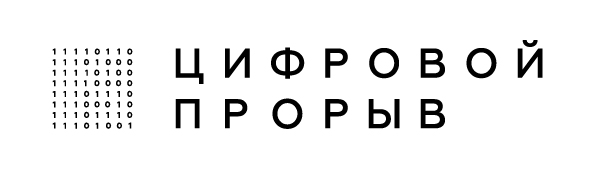 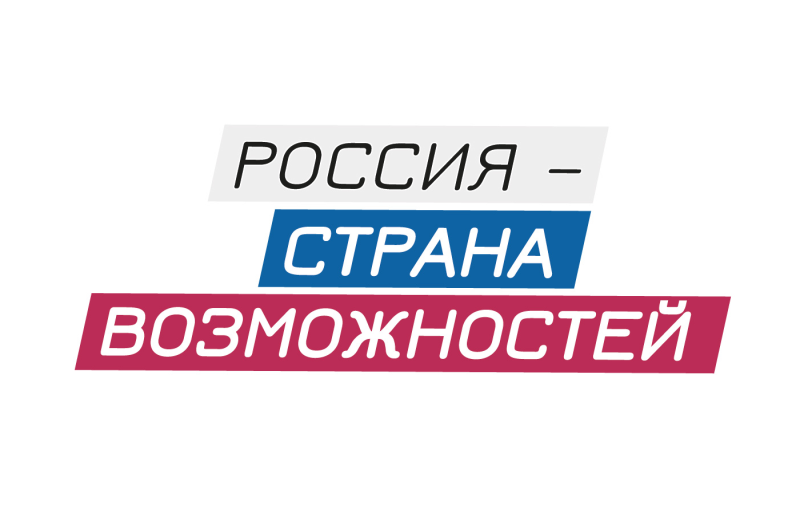 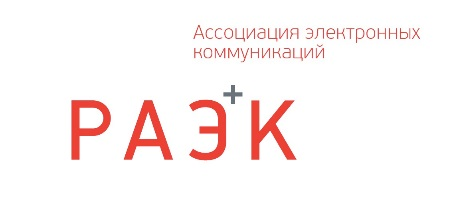 ПРЕСС-РЕЛИЗ17 марта 2020Стартовал крупнейший в России ИТ-конкурс «Цифровой прорыв-2020»Во вторник, 17 марта, стартовал второй сезон крупнейшего в России конкурса для ИТ-специалистов «Цифровой прорыв» – флагманского проекта президентской платформы «Россия – страна возможностей». Заявки на конкурс можно подать на сайте цифровойпрорыв.рф. «Цифровой прорыв» – крупнейшее командное соревнование в сфере информационных технологий. Конкурс проходит в формате серии хакатонов, направленных на поиск и внедрение цифровых решений для бизнеса и государства. В 2019 году участниками конкурса стали свыше 66 тысяч человек, а в финал конкурса вышли более 3 тысяч участников.«В этот раз мы планируем провести 36-часовые региональные хакатоны во всех федеральных округах – 8 хабах. Каждое из них соберет до 600 участников и позволит создать действительно конкурентную среду, обеспечить достойные призы от наших партнеров. Каждый партнер, в свою очередь, получит множество различных решений актуальных бизнес-задач. Над каждым кейсом будет работать не одна-две команды, а минимум 10. Что касается финала, то как и в прошлом сезоне, он пройдет в формате 48-часового хакатона, который соберет 1500 конкурсантов. Финал конкурса запланирован на осень 2020», – отметил генеральный директор АНО «Россия – страна возможностей» Алексей Комиссаров.Сейчас, согласно индексу «Цифровая Россия», уровень проникновения «цифры» в регионы превышает 60%, а в наиболее продвинутых – перевалил за 75%. Одновременно с этим доля IT-специалистов составляет лишь 2,44% от занятого населения. И в будущем потребность в ИТ-специалистах продолжит только расти.«К примеру сейчас, во время распространения новой коронавирусной инфекции, все более актуальными становятся вопросы удаленной работы на дому, онлайн-обучения в вузах и школах, а также удаленной доставки различных товаров (развитие электронной коммерции). Таким образом, новые вызовы становятся дополнительными возможностями для развития ИТ-отрасли, что требует большего количества соответствующих специалистов», – отметил Алексей Комиссаров.Участником конкурса может стать совершеннолетний гражданин РФ. В соревнованиях могут принять участие программисты, инженеры, аналитики, тестировщики, системные администраторы, архитекторы, специалисты в области data science, менеджеры проектов, дизайнеры программного обеспечения, аниматоры, гейм-дизайнеры, специалисты по UX/UI и прочие специалисты IT-отрасли.Кроме соревновательной составляющей, программа финала будет включать образовательную часть (воркшопы и мастер-классы), а также специальную и деловые программы для амбассадоров, партнеров и экспертов.Участники получат широкий выбор возможностей: стажировки, трудоустройства, менторская поддержка при разработке проектов, образовательная программа, денежные призы. Общий призовой фонд во втором сезоне конкурса составит 40 миллионов рублей.Формировать кейсы будут государственные и коммерческие партнеры конкурса, в числе которых госкорпорация «Росатом», ПАО «Газпром Нефть», ПАО «Ростелеком», провайдер платежных и финансовых сервисов QIWI.Конкурс пройдет в несколько этапов:Первый – подача заявки и регистрация;Второй – онлайн-тестирование на предмет цифровой грамотности на наличие базовых знаний и навыков, необходимых для специалистов в IT-секторе.Участники, которые успешно пройдут онлайн-тестирование, перейдут к третьему этапу – им предстоит объединиться в команды и принять участие в 8 очных региональных отборочных хакатонах.Во время регионального этапа команды смогут консультироваться у экспертов, предоставленных партнерами конкурса. Кейсы будут представлять собой расширенные описания проблемных ситуаций, а не технических описаний конкретных задач. Такой подход позволит участникам применить творческие навыки при разработке цифровых сервисов и представить максимально эффективные решения. В рамках регионального этапа будут отобраны лучшие команды, которые получат приглашение на финальный хакатон.Финал проекта, как и в прошлом сезоне, пройдет в формате 48-часового хакатона, который соберет 1500 конкурсантов. Кроме соревновательной составляющей, программа будет включать образовательную часть (воркшопы и мастер-классы), а также специальную и деловые программы для амбассадоров, партнеров и экспертов.В финале «Цифрового прорыва» примут участие не только состоявшиеся специалисты, но и лучшие российские школьники, которые будут отобраны Кружковым движением НТИ по итогам Олимпиады НТИ и через другие конкурсные механики, включая конкурс компетенций «Талант 2035».Контент – оператор конкурса в 2020 году – Российская ассоциация электронных коммуникаций (РАЭК). Ассоциация объединяет свыше 100 технологических компаний и экспертов, представляет интересы отрасли в органах власти, привлекает внимание государства к проблемам развития Рунета, поддерживает образовательные и научные проекты в IT-отрасли.«Общее число вакансий в ИТ растет намного быстрее, чем число вакансий в целом. Происходит изменение требований к квалификации сотрудников. Здорово, что такие конкурсы как «Цифровой прорыв» стимулируют развитие новых высококвалифицированных кадров для цифровой экономики России. Подготовка качественных кадров, всестороннее вовлечение молодежи в работу в ИТ-отрасли, финансовая поддержка молодых проектов – это базис цифровой экономики России», – сказал руководитель проектного офиса конкурса «Цифровой прорыв», директор РАЭК Сергей Плуготаренко.По итогам конкурса будут созданы цифровые профили участников и команд. Цифровые профили проектных команд, состоящие из кратких портфолио, станут удобным инструментом для компаний-партнеров в поиске команд-разработчиков. Цифровые профили участников, состоящие из персонального рейтинга по результатам ассесмента и образовательной программы, помогут потенциальным работодателям найти необходимых специалистов, построить личную траекторию профессионального развития участника.«Работа с молодыми ИТ-специалистами, которые приходят в Росатом, особенно важна для нас. Для развития продуктового портфеля и решения других амбициозных задач цифровизации мы планируем привлечь более 4000 новых сотрудников по 106 профессиям. Именно поэтому в прошлом году Госкорпорация «Росатом» стала стратегическим партнером конкурса «Цифровой прорыв», и мы очень довольны результатами конкурса и полученным опытом. По итогам финала конкурса прошлого года мы трудоустроили в наши цифровые проекты (подразделения ЧУ «Цифрум» и ИК «АСЭ») 10 конкурсантов из числа финалистов. В этом году мы планируем пригласить к сотрудничеству более 130 человек из числа участников конкурса», – отметил Черепанов Валерий, заместитель директора департамента информационных технологий госкорпорации «Росатом». «Плодотворное сотрудничество с финалистами конкурса «Цифровой Прорыв» в 2019 году положительно сказалось на нашем решении поддержать и новый поток. В этом году доступ к реализации технологических проектов бизнеса и государства на «Профессионалах 4.0» получат 2700 полуфиналистов и финалистов конкурса. Скорость и интенсивность реализации проектов в корпорациях и органах государственной власти существенно повышается, поэтому компетенции программистов, инженеров, аналитиков, дизайнеров и представителей других «цифровых» профессий сейчас востребованы как никогда», – добавил Николай Долгов, Директор по развитию платформы «Профессионалы 4.0» компании «Газпром нефть».«Финансовая отрасль всегда была одним из самых конкурентных рынков человеческого капитала. Именно там, работающим на стыке технологий и финансов, необходимы профессиональные кадры, способные к быстрой адаптации и генерации новых решений практически сразу. Цифровой прорыв, площадка, где мы не просто решаем кадровые вопросы, мы ищем новые подходы к управленческим решениям в уже сформировавшемся рынке. Участие компании QIWI в проекте напрямую связано с нашими стратегическими целями поддерживать финтех отрасль и рынок финансового образования. Мы, как бизнес-сообщество, должны действовать вместе в рамках подобных инициатив, поскольку только работа сообща, в партнёрстве, поможет нам сформировать конкурентный кадровый рынок из высококлассных специалистов, а также заложить основу в части современного цифрового образования», – пояснил Борис Ким, генеральный директор QIWIКонкурс «Цифровой прорыв» реализуется в рамках федерального проекта «Социальные лифты для каждого» национального проекта «Образование». Информационная справка:Автономная некоммерческая организация (АНО) «Россия – страна возможностей» была создана по инициативе Президента РФ Владимира Путина. Ключевые цели организации: создание условий для повышения социальной мобильности, обеспечения личностной и профессиональной самореализации граждан, а также создание эффективных социальных лифтов в России. Наблюдательный совет АНО «Россия – страна возможностей» возглавляет Президент РФ Владимир Путин.АНО «Россия – страна возможностей» развивает одноименную платформу, объединяющую 23 проекта: конкурс управленцев «Лидеры России», конкурс «Лидеры России. Политика», студенческая олимпиада «Я – профессионал», международный конкурс «Мой первый бизнес», всероссийский конкурс «Доброволец России», проект «Профстажировки 2.0», проект «Культурный код», фестиваль «Российская студенческая весна», всероссийский конкурс «Мастера гостеприимства», «Грантовый конкурс молодежных инициатив», конкурс «Цифровой прорыв», профессиональный конкурс «Учитель будущего», портал Бизнес-навигатора МСП, конкурс «Лучший социальный проект года», всероссийский проект «РДШ – Территория самоуправления», соревнования по профессиональному мастерству среди людей с инвалидностью «Абилимпикс», всероссийский молодежный кубок по менеджменту «Управляй!», Российская национальная премия «Студент года», движение «Молодые профессионалы» (WorldSkills Russia), благотворительный проект «Мечтай со мной», всероссийский конкурс «Лига вожатых», конкурс «Моя страна – моя Россия», международный инженерный чемпионат «CASE-IN» и «Олимпиада Кружкового движения НТИ.Junior».Контактная информация:Руководитель пресс-службы АНО «Россия – страна возможностей»Сергей Коляда+ 7 (495) 198-88-92+ 7 (910) 647-88-88sergey.kolyada@rsv.ruРуководитель по PR всероссийского конкурса «Цифровой прорыв»Сафиуллина Эльмира+ 7 (926)626-06-95, es@leadersofdigital.ru